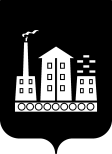 АДМИНИСТРАЦИЯ ГОРОДСКОГО ОКРУГА СПАССК-ДАЛЬНИЙПОСТАНОВЛЕНИЕ12 марта 2021 г.                        г. Спасск-Дальний, Приморского края     		№ 97-па                     О внесении изменений в Перечень мест для отбыванияосужденными наказания в виде исправительных работв городском округе Спасск-ДальнийВ соответствии с Федеральным законом от 06 октября 2003 года № 131-ФЗ     «Об общих принципах организации местного самоуправления в Российской Федерации», статьями 25 и 39 Уголовно-исполнительного кодекса Российской Федерации, статьями 49 и 50 Уголовного кодекса Российской Федерации, Уставом городского округа Спасск-Дальний, на основании ходатайства филиала по                              г.Спасск-Дальний ФКУ УИИ ГУФСИН России по Приморскому краю, Администрация городского округа Спасск-ДальнийПОСТАНОВЛЯЕТ:1. Внести в постановление Администрации городского округа Спасск-Дальний от 25  февраля 2021 года № 85-па  «Об утверждении Порядка определения мест для отбывания осужденными наказания в виде обязательных и исправительных работ, Перечня видов обязательных работ, Перечня объектов для отбывания осужденными наказания в виде обязательных работ и Перечня мест для отбывания осужденными наказания в виде исправительных работ в городском округе Спасск-Дальний» следующее изменение: в приложении № 4 к постановлению Перечень мест для отбывания осужденными наказания в виде исправительных работ дополнить позициями  36, 37 следующего содержания:2. Административному управлению Администрации городского округа Спасск-Дальний (Моняк) настоящее постановление разместить на официальном сайте правовой информации городского округа Спасск-Дальний.3. Контроль за исполнением настоящего постановления оставляю за собой.Исполняющий обязанности главыгородского округа Спасск–Дальний                                           	       Л.В. Врадий36.Индивидуальный предпринимательБут Евгений АлександровичИНН: 253907154693Приморский край,г. Спасск-Дальнийул. Красногвардейская д. 73 кв. 237.Индивидуальный предпринимательХапенков Олег ВикторовичИНН: 25010249162Приморский край,г. Спасск-Дальний,ул. Борисова, 48